1.pielikumsIESNIEGUMSPēcdoktorantu pieteikumu priekšatlasei SIA LafiventsDarbības programmas “Izaugsme un nodarbinātība” 1.1.1. specifiskā atbalsta mērķa “Palielināt Latvijas zinātnisko institūciju pētniecisko un inovatīvo kapacitāti un spēju piesaistīt ārējo finansējumu, ieguldot cilvēkresursos un infrastruktūrā” 1.1.1.2. pasākuma “Pēcdoktorantūras pētniecības atbalsts” pētniecības pieteikumu atlases kārtas pētniecības pieteikumu iesniegšanaiSaziņai ar mani šīs priekšatlases ietvaros un tās rezultātu paziņošanai lūdzu izmantot ___________________ /norāda saziņas veidu un kontaktinformāciju/Pēcdoktoranta____________________ /__________________/	____._____.20____                        paraksts                            paraksta atšifrējums			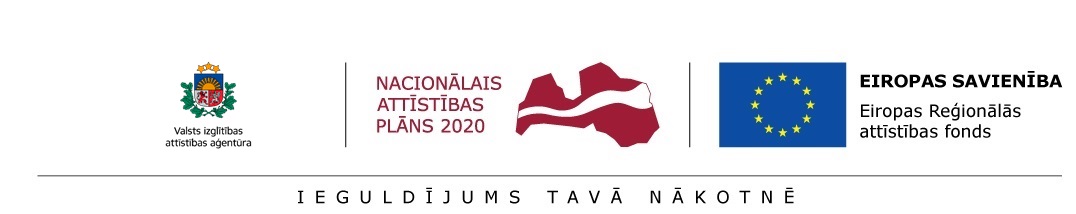 UzvārdsVārdse-pasta adrese/ telefona nr.Pilsonība / Pašreizējā dzīves vietaPētniecības pieteikuma iesniedzēja vārds, uzvārdsPētniecības pieteikuma nosaukumsAtbildīgā persona par pētniecības pieteikuma zinātnisko pētījumu (zinātniskais/tautsaimniecības nozares konsultants)Pētniecības tēmas Zinātnes nozare/-es, apakšnozare/-esPētniecības pieteikuma veids:(ar saimniecisko darbību saistīts vai saimniecisko darbību nesaistīts)Pievienojamie dokumenti:CV angļu valodāPievienojamie dokumenti:Pētniecības tēmas pieteikuma zinātniskais apraksts(Researchprojectproposal) angļu valodā(pielikumā veidlapa)Pievienojamie dokumenti:Diploma kopija par zinātņu doktora grāda iegūšanuPievienojamie dokumenti:Pēcdoktoranta apliecinājums (pielikumā veidlapa)